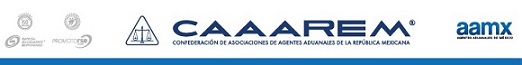 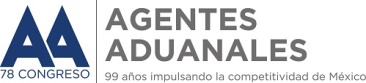 G-0032/2018
México D.F., a 2 de Marzo de 2018
Ventana de tiempo para el mantenimiento del servidor local en las aduanas de Manzanillo y Puerto Progreso

A TODA LA COMUNIDAD DE COMERCIO EXTERIOR y ADUANAL:

Hacemos de su conocimiento el siguiente boletín informativo, a través del cual, se da a conocer información de la ventana de tiempo para el mantenimiento del servidor local en las aduanas de Manzanillo y Puerto Progreso, en los siguientes términos: ATENTAMENTE


RUBEN DARIO RODRIGUEZ LARIOS
DIRECTOR GENERAL
RUBRICALRV/CJVP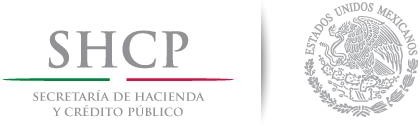 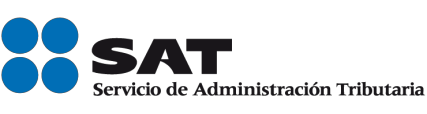 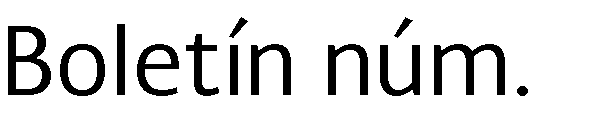 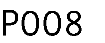 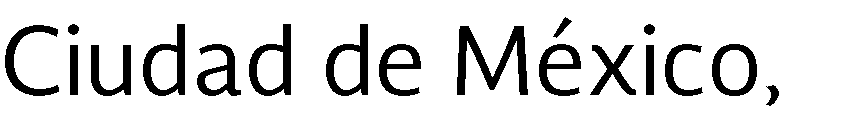 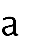 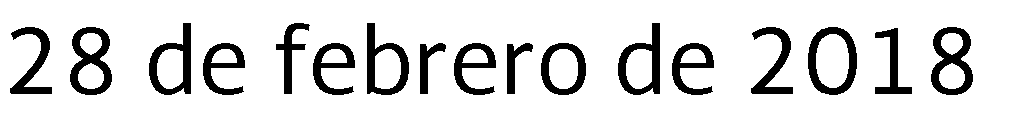 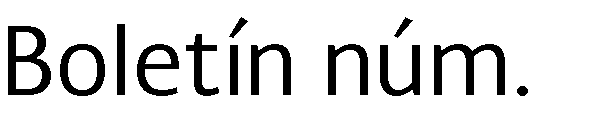 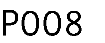 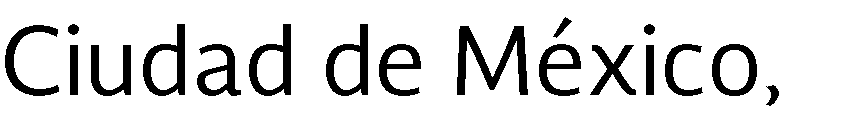 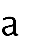 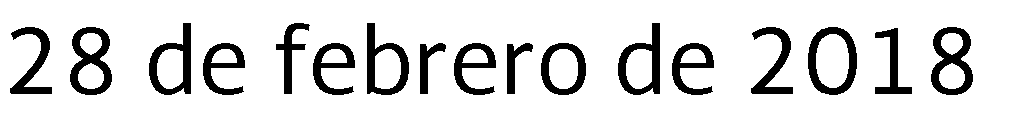 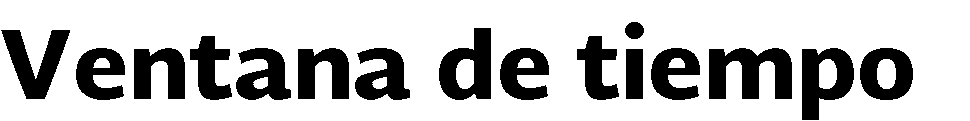 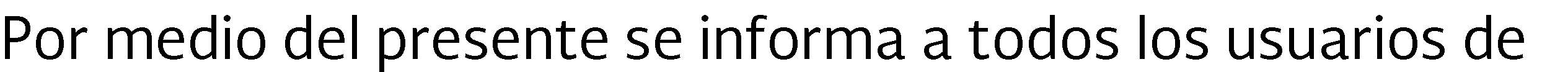 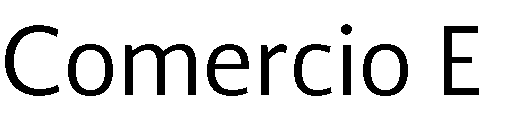 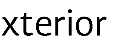 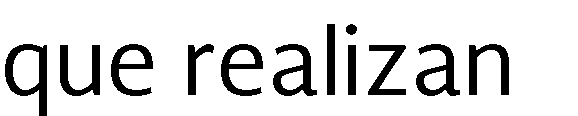 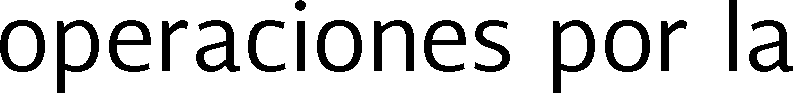 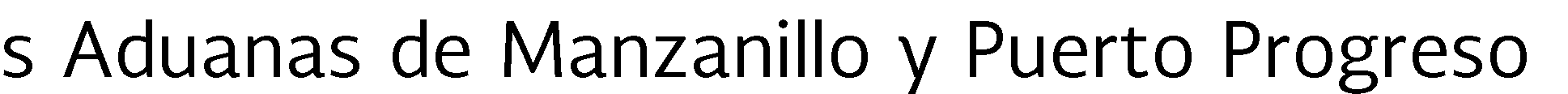 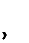 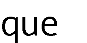 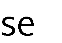 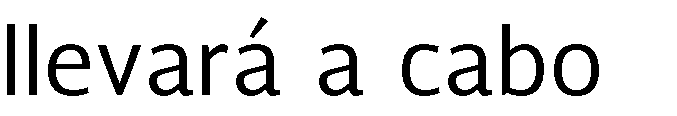 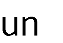 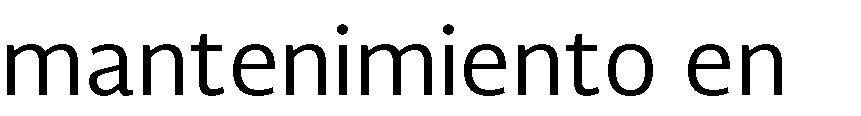 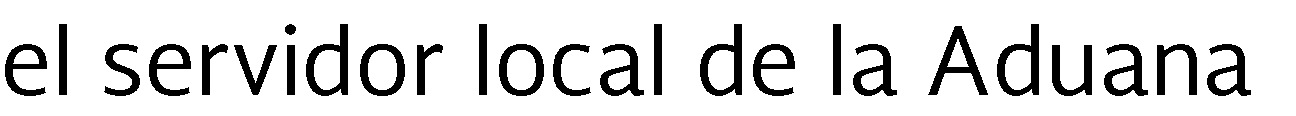 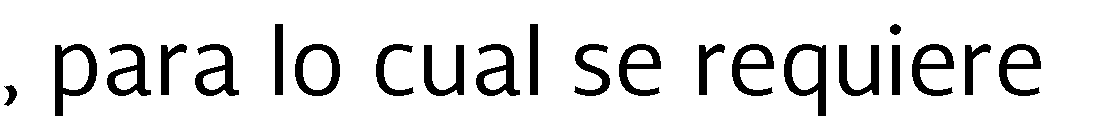 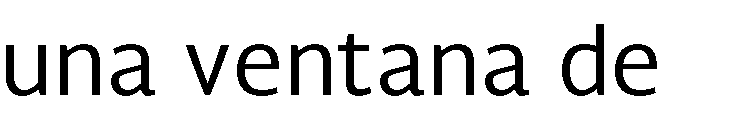 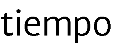 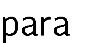 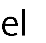 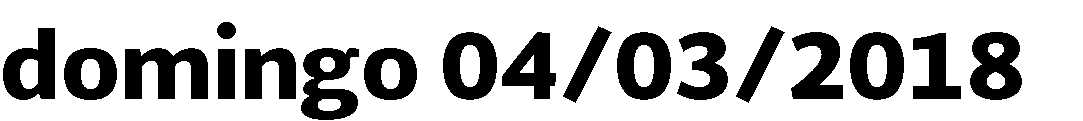 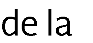 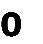 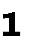 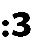 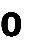 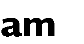 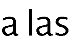 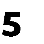 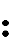 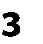 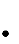 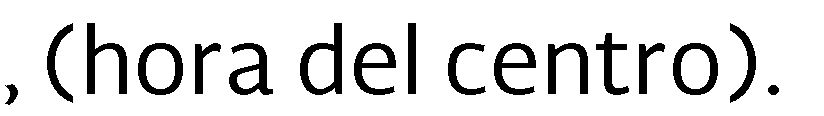 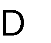 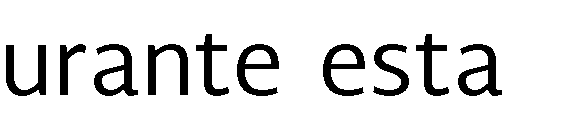 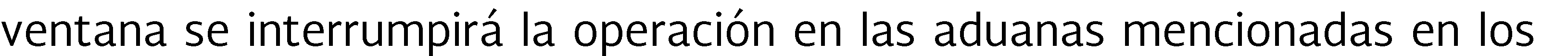 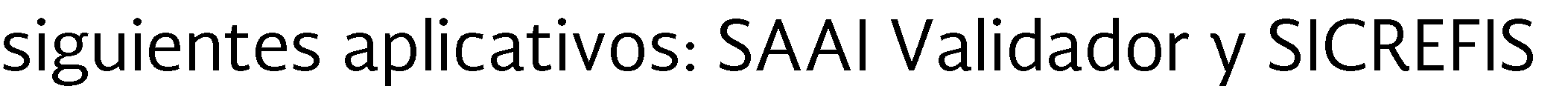 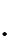 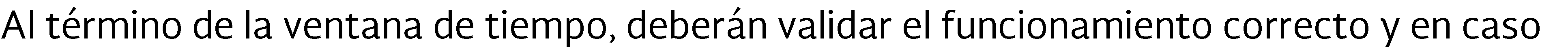 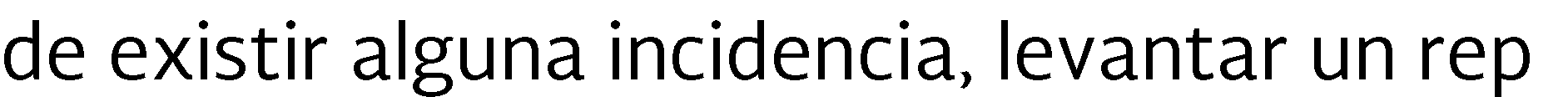 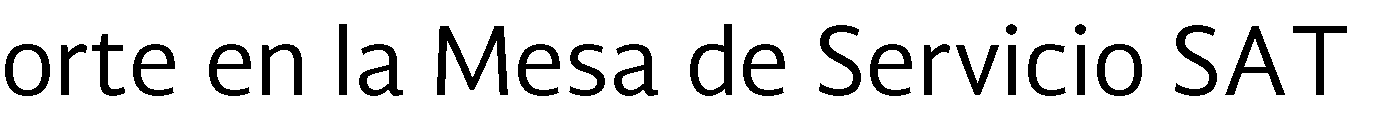 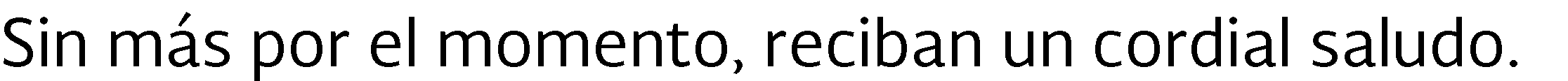 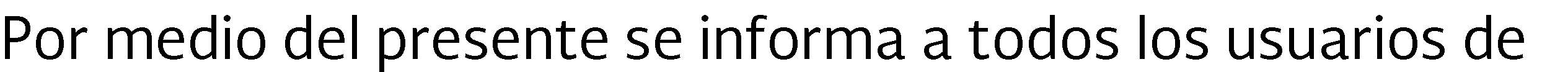 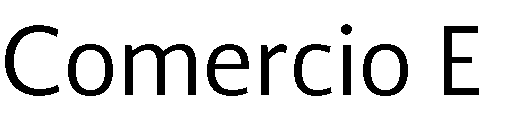 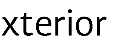 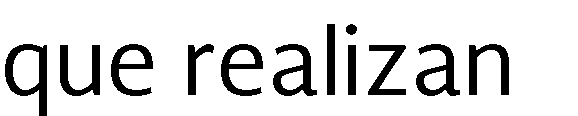 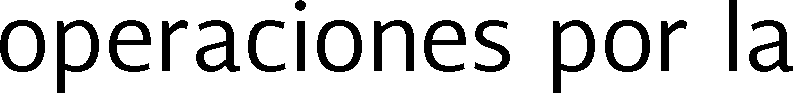 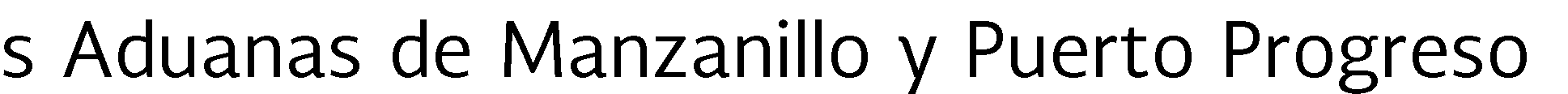 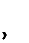 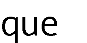 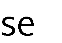 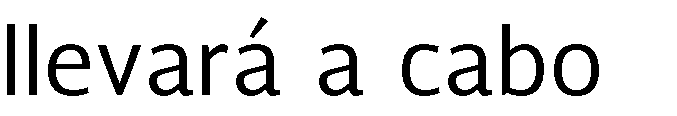 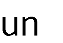 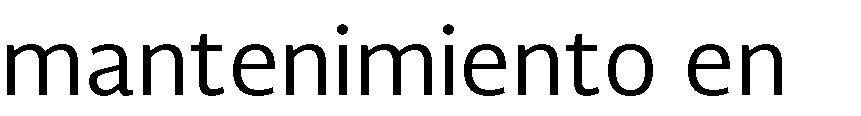 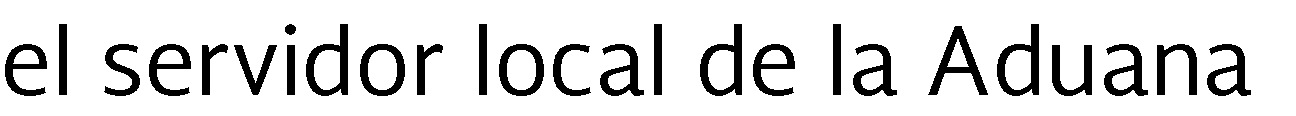 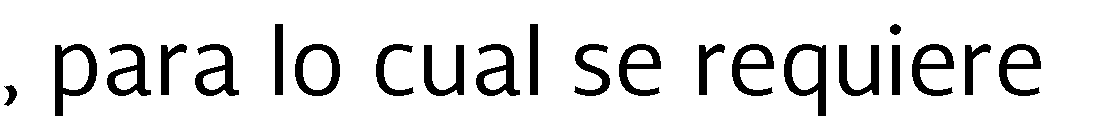 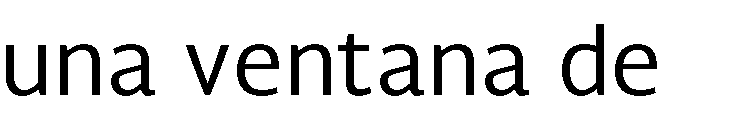 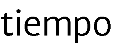 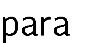 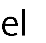 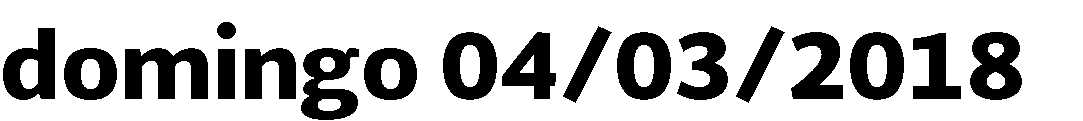 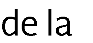 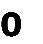 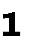 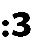 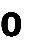 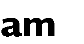 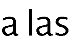 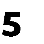 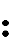 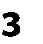 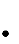 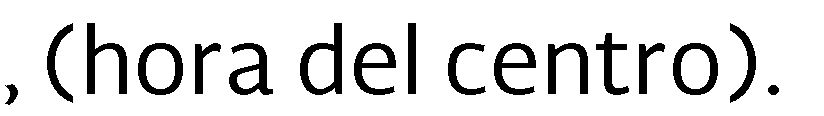 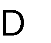 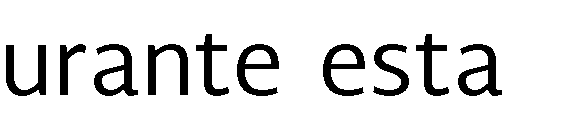 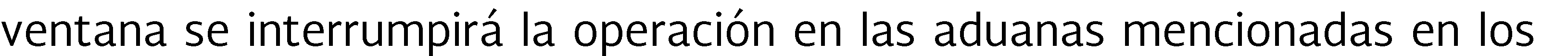 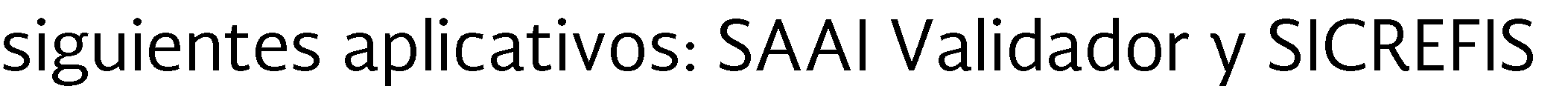 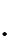 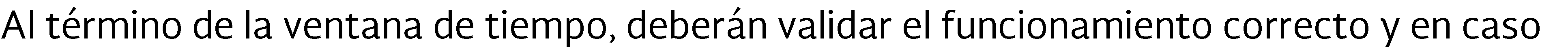 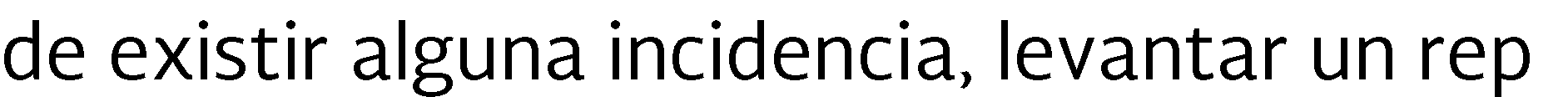 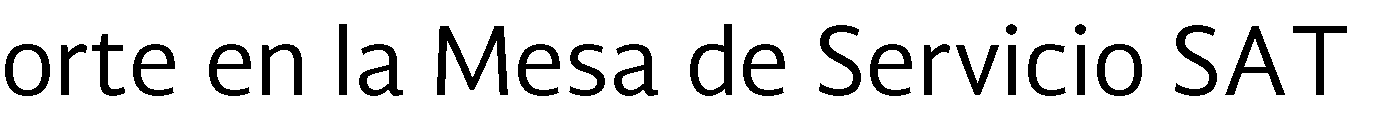 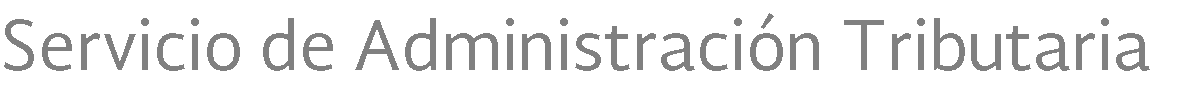 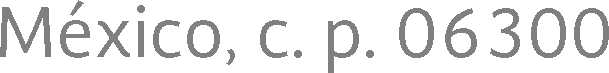 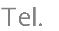 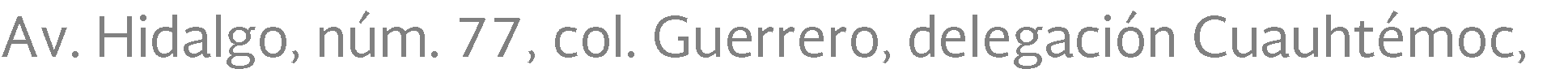 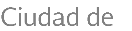 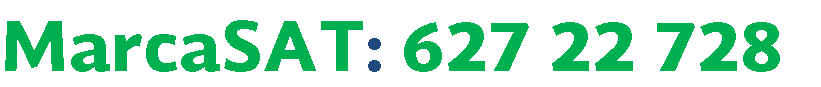 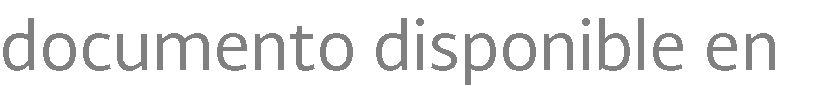 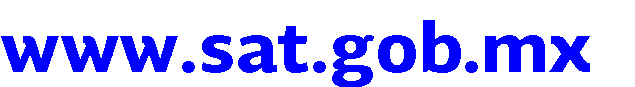 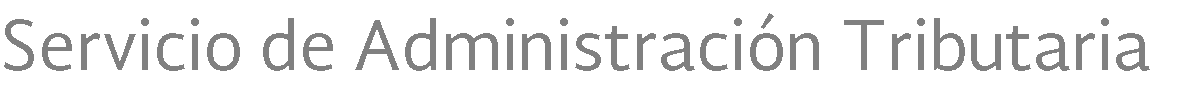 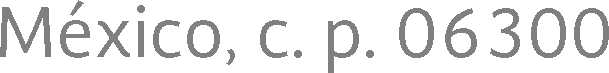 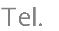 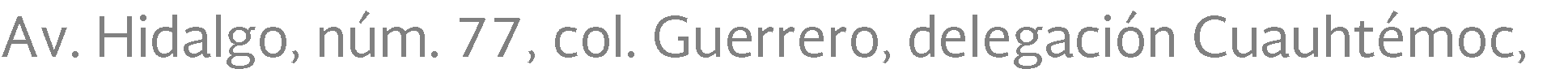 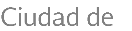 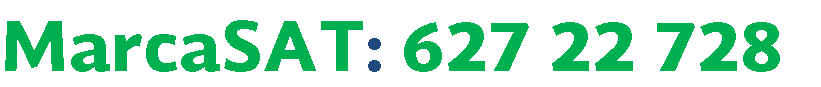 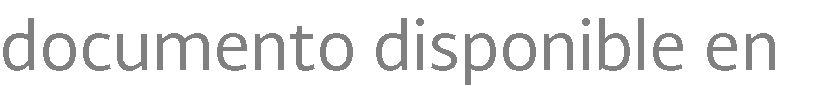 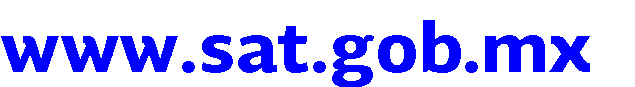 Página 1 de 1BOLETÍNTEMACONTENIDOP008

P008.pdf

VENTANA DE TIEMPOSe comunica que el 4/03/2018 de la 01:30 a.m., a las 05:30 a.m., (hora del centro), se llevará a cabo una ventana de tiempo para el mantenimiento al servidor local en las aduanas de Manzanillo y Puerto Progreso. 

Durante dicha ventana de tiempo, se interrumpirá la operación de los siguientes aplicativos: SAAI ValidadorSICREFIS
Así mismo, solicita que al término de la ventana de mantenimiento se valide el correcto funcionamiento y en caso de existir alguna incidencia, se levante el reporte correspondiente ante la mesa de servicio SAT.

Por lo anterior, les sugerimos tomar en cuenta esta información, a fin de prevenir algún inconveniente en sus operaciones de comercio exterior.